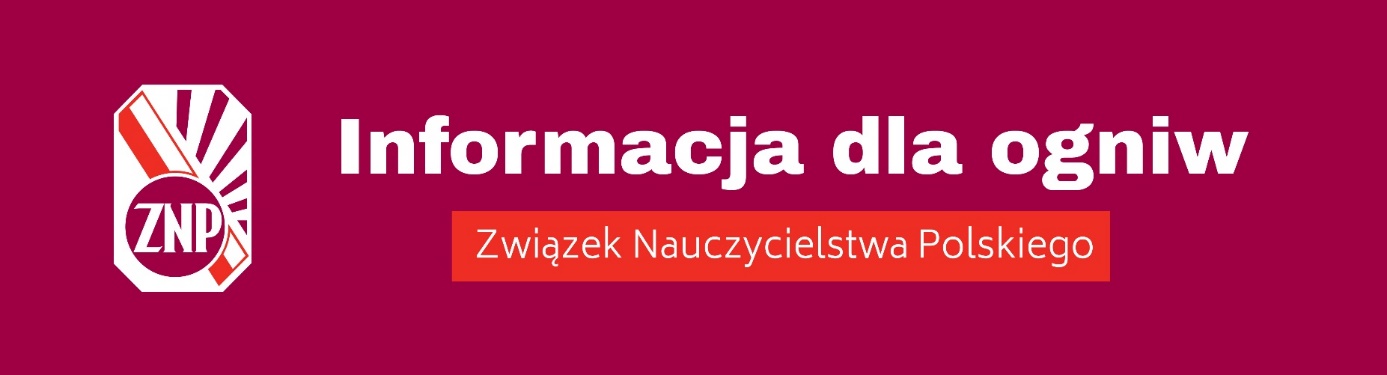 Poselski projekt ustawy o zmianie ustawy – Karta Nauczyciela,                       ustawy o instytutach badawczych, ustawy – Prawo oświatowe                                            oraz niektórych innych ustawNajważniejsze zmiany w ustawie – Karta Nauczyciela I. 	Ocena pracy - doprecyzowanie okresu, za jaki jest dokonywana ocena pracy nauczycieli (art. 6a ust. 1de KN, art. 1 pkt 1 lit. a projektu ustawy) 1)  	Doprecyzowanie obliczania okresów wliczanych do oceny pracy:do 3–letniego okresu pracy podlegającego ocenie pracy nie będą wliczane okresy usprawiedliwionej nieobecności nauczyciela w pracy, trwającej dłużej niż 3 miesiące. 2) 	Skrócenie okresu pracy podlegającego ocenie w przypadku nauczycieli, którzy w ostatnich 3 latach pracy przed dokonaniem oceny, przed podjęciem pracy w szkole byli odpowiednio: zatrudnieni na stanowisku nauczyciela w publicznej placówce doskonalenia nauczycieli o zasięgu ogólnokrajowym, publicznej placówce doskonalenia nauczycieli szkół artystycznych, publicznej placówce doskonalenia nauczycieli przedmiotów zawodowych, którzy nauczają w szkołach rolniczych, lub publicznej placówce doskonalenia nauczycieli przedmiotów zawodowych o zasięgu ogólnokrajowym, lub skierowani przez ministra właściwego do spraw oświaty i wychowania do pracy w szkołach europejskich, lub zatrudnieni na stanowisku, na którym są wymagane kwalifikacje pedagogiczne, lub urlopowani lub zwolnieni z obowiązku świadczenia pracy - ocena pracy w związku z ubieganiem się o awans na stopień nauczyciela dyplomowanego będzie dokonywana za okres pracy w szkole, jednak nie krótszy niż 9 miesięcy. II.	Doprecyzowanie kwestii odbywania przygotowania do zawodu nauczyciela przez osobę rozpoczynającą pracę w szkole, nieposiadającą przygotowania pedagogicznego (art.9a ust. 2 KN, art. 1 pkt 2 projektu ustawy) - usunięcie dotychczasowych wątpliwości i ustalenie, że osoba rozpoczynająca pracę w szkole, nieposiadającą przygotowania pedagogicznego, rozpoczynająca pracę w szkole, odbywa przygotowanie do zawodu nauczyciela.III.	Uelastycznienie ustalania dostępności (konsultacji) dla nauczycieli, których tygodniowy wymiar zajęć jest niższy niż 6 godzin (art. 42 ust. 2g KN, art. 1 pkt 6 projektu ustawy) - w przypadku nauczyciela, który prowadzi zajęcia dydaktyczne, wychowawcze lub opiekuńcze bezpośrednio                           z uczniami lub wychowankami albo na ich rzecz w wymiarze niższym niż 6 godzin tygodniowo, wymiar dostępności nauczyciela w szkole ustalał dyrektor szkoły odpowiednio do potrzeb, z tym, że nie może być on wyższy od wymiaru określonego w art. 42 ust. 2f KN.IV.		Odpis na zakładowy fundusz świadczeń socjalnych dla nauczycieli będących emerytami lub rencistami oraz nauczycieli pobierających nauczycielskie świadczenie kompensacyjne  - w odniesieniu do kwoty bazowej dla nauczycieli (art. 53 ust. 2 KN, art. 1 pkt 7 projektu ustawy) - odpis będzie dokonywany w wysokości ustalonej jako iloczyn planowanej, przeciętnej w danym roku kalendarzowym liczby nauczycieli będących emerytami lub rencistami oraz nauczycieli pobierających nauczycielskie świadczenie kompensacyjne, skorygowanej w końcu danego roku kalendarzowego do faktycznej, przeciętnej liczby tych nauczycieli i 42% kwoty bazowej dla nauczycieli (o której mowa w art. 30 ust. 3 KN), obowiązującej w dniu 1 stycznia danego roku.V.  	Godziny ponadwymiarowe bez limitu w roku szkolnym 2023/2024 – dotyczy przydzielania nauczycielom zatrudnionym w liceach ogólnokształcących, technikach i branżowych szkołach I stopnia (art. 93b KN, art. 1 pkt 12 projektu ustawy) - tylko na kolejny rok szkolny i tylko w odniesieniu do nauczycieli szkół ponadpodstawowych,- tylko za zgodą nauczyciela.VI. 	Nowa emerytura nauczycielska na zasadach szczególnych – art. 88a KN (art. 1 pkt 4, 5 i 8–12, art. 2, art. 4, art. 15–17 projektu ustawy) 1)	 Zgodnie z projektowanym rozwiązaniem nauczyciele, po rozwiązaniu na swój wniosek stosunku pracy, będą mogli przejść na emeryturę w wieku niższym niż określony w art. 24 ust. 1 ustawy o emeryturach i rentach                    z Funduszu Ubezpieczeń Społecznych, jeżeli spełnią łącznie następujące warunki:rozpoczęli przed dniem 1 stycznia 1999 r. faktyczne wykonywanie pracy na stanowisku nauczyciela, wychowawcy lub innego pracownika pedagogicznego, o których mowa w art. 1 ustawy – Karta Nauczyciela, w brzmieniu obowiązującym w dniu rozpoczęcia pracy na tym stanowisku, mają okres składkowy wynoszący co najmniej 30 lat, w tym co najmniej 20 lat faktycznego wykonywania pracy na stanowisku nauczyciela, wychowawcy lub innego pracownika pedagogicznego w okresie faktycznego wykonywania pracy na tych stanowiskach, z wyjątkiem nauczyciela szkoły za granicą,                                w wymiarze co najmniej 1/2 obowiązkowego wymiaru zajęć, nie przysługuje im prawo do przejścia na emeryturę bez względu na wiek na podstawie art. 88 ust. 2a KN, wysokość emerytury obliczonej nie jest niższa niż kwota najniższej emerytury. 2)	Nauczyciele spełniający powyższe warunki będą mogli przejść na emeryturę również w przypadku rozwiązania stosunku pracy lub wygaśnięcia stosunku pracy w okolicznościach określonych w art. 20 ust. 1, 5c i 7 KN.3)	Jeżeli nauczyciel przechodzący na tę emeryturę jest członkiem otwartego funduszu emerytalnego, środki zgromadzone w tym funduszu będą przekazywane w jednej transzy na jego subkonto.4)	Podstawę obliczenia emerytury będzie stanowiła kwota składek na ubezpieczenie emerytalne,                                               z uwzględnieniem: waloryzacji składek zewidencjonowanych na koncie ubezpieczonego do końca miesiąca poprzedzającego miesiąc, od którego przysługuje wypłata tej emerytury, zwaloryzowanego kapitału początkowego,kwot środków zewidencjonowanych na subkoncie. 5)	 Prawo do emerytury będzie ulegało zawieszeniu lub świadczenie to będzie ulegało zmniejszeniu                                 na zasadach określonych w ustawie o emeryturach i rentach z Funduszu Ubezpieczeń Społecznych. 6)	Prawo do emerytury będzie ulegało zawieszeniu bez względu na wysokość przychodu uzyskiwanego przez osobę mającą ustalone prawo do tej emerytury, w przypadku podjęcia przez tę osobę pracy na stanowisku nauczyciela, wychowawcy lub innego pracownika pedagogicznego w przedszkolu, szkole, placówce, w łącznym wymiarze wyższym niż 1/2 obowiązkowego wymiaru zajęć lub bez zgody organu sprawującego nadzór pedagogiczny. Przepis ten nie będzie miał jednak zastosowania do osób, które osiągnęły wiek emerytalny                              na zasadach ogólnych. VII. 	Ograniczenie zasad zatrudnienia nauczycieli posiadających prawo do nowej emerytury nauczycielskiej na zasadach szczególnych (art. 10 ust. 10a-10c KN, art. 1 pkt 4, 5 i 8–12, art. 2, art. 4, art. 15–17 projektu ustawy) 1) 	Do art. 10 KN zostaną dodane nowe ust. 10a–10c, w których zostaną uregulowane kwestie związane                                 z zatrudnianiem nauczycieli korzystających z emerytury, o której mowa w art. 88a ust. 1 KN. Zgodnie z projektowanym rozwiązaniem, nauczyciela, który przeszedł na emeryturę, o której mowa w art. 88a                   ust. 1 KN, i prawo do tej emerytury nie uległo zawieszeniu, oraz nie osiągnął wieku emerytalnego – będzie można zatrudnić wyłącznie w przypadku: zaistnienia potrzeby wynikającej z organizacji nauczania lub zastępstwa nieobecnego nauczyciela, za zgodą organu sprawującego nadzór pedagogiczny. 2)	Wymiar zatrudnienia w szkole takiego nauczyciela nie będzie mógł być wyższy niż 1/2 obowiązkowego wymiaru zajęć. 3)	W przypadku zatrudnienia w więcej niż jednej szkole łączny wymiar zatrudnienia nie będzie mógł być wyższy niż 1/2 obowiązkowego wymiaru zajęć. 
4)	W celu weryfikacji, czy prawo nauczyciela do emerytury uległo zawieszeniu i wymiaru zatrudnienia                           w innych szkołach, nauczyciel, który przeszedł na emeryturę, o której mowa w art. 88a ust. 1 KN, oraz nie osiągnął wieku emerytalnego, przed nawiązaniem stosunku pracy będzie składał do dyrektora szkoły: oświadczenie o zawieszeniu albo niezawieszeniu prawa do tej emerytury, jeżeli prawo do tej emerytury nie uległo zawieszeniu – również oświadczenie o niezatrudnieniu w innej szkole lub innych szkołach, albo oświadczenie o zatrudnieniu w innej szkole lub innych szkołach i wymiarze zatrudnienia w tej szkole lub tych szkołach. 5)	Umowy o pracę na czas określony zawierane zgodnie z art. 10 ust. 10a KN nie będą wliczane do okresu zatrudnienia, o którym mowa w art. 10 ust. 12 ustawy – Karta Nauczyciela, tj. okresu zatrudnienia, od którego jest uzależnione zatrudnienie na czas nieokreślony. 6)	Przepisy art. 10 ust. 10a–10c KN będą stosowane odpowiednio do zatrudniania nauczycieli                                             w przedszkolach, innych formach wychowania przedszkolnego, szkołach i placówkach prowadzonych przez osoby fizyczne lub osoby prawne niebędące jednostkami samorządu terytorialnego, którzy przeszli na emeryturę, o której mowa w art. 88a ust. 1 KN, i prawo do tej emerytury nie uległo zawieszeniu, oraz nie osiągnęli wieku emerytalnego. 7) 	Na emeryturę mogą przejść, począwszy od dnia: 1 września 2024 r. – nauczyciele urodzeni przed dniem 1 września 1966 r.; 1 września 2025 r. – nauczyciele urodzeni po dniu 31 sierpnia 1966 r. a przed dniem 1 września 1969 r.; 1 września 2026 r. – nauczyciele urodzeni po dniu 31 sierpnia 1969 r. VIII. Prawo do świadczeń kompensacyjnych dla nauczycieli publicznych i niepublicznych poradni psychologiczno-pedagogicznych, w tym poradni specjalistycznych (art. 17 projektu ustawy) - w przepisie przejściowym określono, że do okresu 20 lat wykonywania pracy, o którym mowa w art. 4 ust. 1 pkt 2 ustawy z dnia 22 maja 2009 r. o nauczycielskich świadczeniach kompensacyjnych, będącego jednym z warunków nabycia prawa do tego świadczenia, wlicza się również okresy wykonywania pracy w publicznych i niepublicznych poradniach psychologiczno-pedagogicznych, w tym poradniach specjalistycznych (zmiana ta wejdzie w życie                                 z dniem 1 września 2024 r.)Zmiany w ustawie z dnia 5.08.2022 r. o zmianie ustawy - Karta Nauczyciela (art. 13 pkt 1 projektu ustawy)1) 	Ocena pracy nauczyciela mianowanego w przypadku zmiany miejsca zatrudnienia (art. 8 ust. 3 u.zm.KN):w przypadku gdy nauczyciel mianowany zmienił przed dniem 1 września 2022 r. miejsce zatrudnienia                      w okresie 3 lat przed dokonaniem oceny, ocena pracy tego nauczyciela może być dokonana za okres krótszy niż 3 lata pracy przed dokonaniem tej oceny, jednak nie krótszy niż 9 miesięcy. w ocenie tej nie uwzględnia się oceny pracy z poprzedniego miejsca zatrudnienia, w którym nauczyciel zakończył pracę przed dniem 1 września 2022 r., chyba że nauczyciel wystąpił do dyrektora szkoły                                 z wnioskiem o uwzględnienie tej oceny.2)	Skrócony okres stażu w awansie na stopień nauczyciela mianowanego dla nauczycieli posiadających                       co najmniej 10-letni okres zatrudnienia (art. 10 ust. 2a u.zm.KN):- nauczyciele, którzy w dniu 1 września 2022 r. posiadali co najmniej dziesięcioletni okres pracy w szkole i którzy nie rozpoczęli stażu na stopień nauczyciela mianowanego przed dniem 1 września 2022 r., mogą ubiegać się                               o uzyskanie stopnia nauczyciela mianowanego po odbyciu stażu trwającego 9 miesięcy.3)	Wyłączenie posiadania co najmniej bardzo dobrej oceny pracy (art. 12a u.zm.KN) - do dnia 31 sierpnia 2025 r. nauczyciele mianowani, którzy odpowiednio przed: zatrudnieniem na stanowisku nauczyciela w publicznej placówce doskonalenia nauczycieli o zasięgu ogólnokrajowym, publicznej placówce doskonalenia nauczycieli szkół artystycznych, publicznej placówce doskonalenia nauczycieli przedmiotów zawodowych, którzy nauczają w szkołach rolniczych, lub publicznej placówce doskonalenia nauczycieli przedmiotów zawodowych o zasięgu ogólnokrajowym, o których mowa odpowiednio w art. 8 ust. 5 pkt 1 lit. b, ust. 6, ust. 7 pkt 2 i ust. 14 ustawy – Prawo oświatowe, lubskierowaniem przez ministra właściwego do spraw oświaty i wychowania do pracy w szkołach europejskich, lub 3) zatrudnieniem na stanowisku, na którym są wymagane kwalifikacje pedagogiczne,          lub urlopowaniem lub zwolnieniem z obowiązku świadczenia pracy – pracowali w szkole na stanowisku nauczyciela w okresie ostatnich 3 lat przed złożeniem wniosku o podjęcie postępowania kwalifikacyjnego na stopień nauczyciela dyplomowanego, lecz pracę tę zakończyli przed dniem                        1 września 2022 r., mogą nie mieć możliwości spełnienia warunku posiadania co najmniej bardzo dobrej oceny pracy, (art. 9b ust. 1c KN). Opracował Krzysztof LisowskiKoordynator ds. prawnychw Zespole Polityki Edukacyjnej ZG ZNPWarszawa, 22 maja 2023 r.